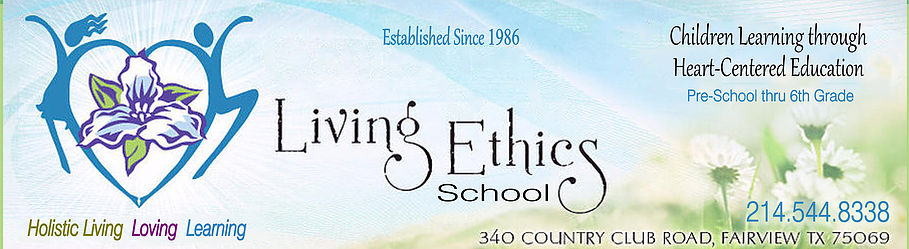 Living Ethics School 2017 -2018 School CalendarAugust 24		Orientation Night (Parents Only)August 28		First Day of SchoolSeptember 4		No School (Labor Day)		September 11		First Monday Tea& School Tour		October 2		First Monday Tea & School TourOctober 9-13		Fall BreakOctober 19		Elementary Presentation NightOctober 25		From the Heart Parenting ClassNovember 1		From the Heart Parenting ClassNovember 6		No School (Staff Development)November 8		From the Heart Parenting ClassNovember 13		First Monday Tea & School TourNovember 15		From the Heart Parenting ClassNovember 17		Harvest Festival (1 pm release)November 20-24	Thanksgiving Break November 30		Elementary Presentation NightDecember 4		First Monday Tea& School Tour		December 19		Holiday Caroling & Spiral Walk (12 pm release)December 20-Jan 2	Holiday BreakJanuary 3		School ResumesJanuary 8		First Monday Tea & School TourJanuary 15		No School (staff development)February 5		First Monday Tea & School TourFebruary 12-16		Winter Break February 22		Elementary Presentation NightMarch 5		First Monday Tea & School TourMarch 12		No School (staff development)April 2-6		Spring BreakApril 9			First Monday Tea& School TourApril 12 		Elementary Presentation NightApril 23			No School (staff development)May 7			First Monday Tea & School TourMay 25		      	Last Day of SchoolJune 23			Summer Solstice Celebration